باسمه تعالی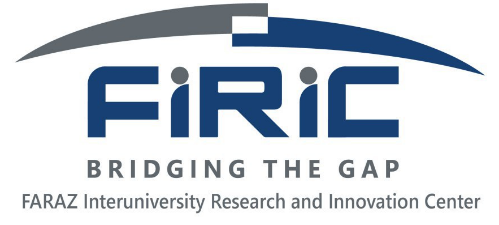 شتابدهنده مرکز نوآوری  و تحقیقات  بین دانشگاهی فراز عنوان پروپوزال پیشنهادی:شماره پروپوزال: FiRiC???-01-0??استاد راهنما: دانشجو:مقطع تحصیلی:دانشگاه/دانشکده:مشخصات تماس استاد راهنما (شماره همراه/رایانامه):1401عنوان پیشنهادی برای طرح (فارسی و انگلیسی)بیان مساله و شرح موضوع پیشنهادی: در این قسمت طی یک الی دو پاراگراف به بیان کلیت و معرفی موضوع طرح پیشنهادی پرداخته شود.اهداف و دستاوردهای مشخص و قابل حصول طرح:در این بخش ضمن معرفی هدف‌گیری خاص این طرح پیشنهادی در یک پاراگراف، به دستاوردهای قابل حصول آن اعم از دستاوردهای علمی (چاپ مقالات، تألیف کتاب، ثبت اختراع و ...) و دستاوردهای فنی (نرم‌افزار شبیه‌سازی، دستیابی به فناوری خاص، ...) اشاره شود. لازم به ذکر است در این بخش از کلیت اشاره شده در بخش اول فاصله گرفته و به بیان نسبتا دقیق هدف‌گیری طرح پرداخته شود. (توجه: این پروپوزال صرفا جهت ارائه کلیات طرح‌های پیشنهادی و پیش‌بینی هزینه‌های اجرایی است، جزئیات طرح‌های نهایی طی فرآیندی در قالب طرح توجیهی تدوین و مبنای اجرای تحقیق خواهد شد).اهمیت و ضرورت انجام این طرح برای کشور و مشتری احتمالی پروژه (با پیش فرض آنکه کارفرما شتابدهنده مرکز نوآوری و تحقیقات بین دانشگاهی فراز است):در این بخش طی دو پاراگراف، آورده‌ها و اهمیت این پروژه برای شتابدهنده مرکز نوآوری و تحقیقات بین‌دانشگاهی فراز و صنعت ICT بیان شود. بعبارتی اهمیت موضوع پروژه برای FiRiC (یا حتی کشور) بیان شده و ضرورت اجرای طرح از دید کلان و اولویت فناوری‌های نوظهور در عرصه ICT طرح شود و اگر نتایج این پروژه در حال حاضر مشتری مشخصی دارد حتما ذکر گردد (در غیر اینصورت مشتریان احتمالی آن قید شود).پیشینه پژوهش‌های مرتبط در داخل و خارج کشور:در این قسمت طی یک یا دو پاراگراف تحقیقات مرتبط با این طرح که در داخل و خارج کشور انجام شده است و یا در حال انجام است ذکر گردد و مزیت‌ها و برتری‌های احتمالی این طرح نسبت به دیگر تحقیقات (از حیث نوآورانه و فناورانه بودن) شرح داده شود.روش‌ها و فنون اجرای طرح:در این قسمت حداکثر در دو پاراگراف به روش‌ها و فنون اجرایی پیشنهادی از قبیل تئوری و روش طراحی، فناوری مورد استفاده و دیاگرام جریان کار مراحل مختلف طرح پرداخته شود.موانع و محدودیت‌های احتمالی:در این بخش محدودیت‌های احتمالی در اجرای طرح از قبیل مسائل مرتبط با نیروی انسانی و محدودیت‌های نرم‌افزاری، سخت‌افزاری و فنی تشریح شود و روش‌های پیشنهادی برای حل آن‌ها ارائه گردد.چشم‌انداز طرح و امکان توسعه:در این قسمت در یک پاراگراف، چشم‌انداز طرح در یک سال پس از آغاز پروژه و قدم‌های بعدی آن و امکان توسعه این طرح شرح داده شود.توجه: در بیان چشم‌انداز توسعه طرح‌های پیشنهادی، ملاحظات مرتبط با فناوری‌های همگرا و کاربرد میان‌رشته‎‌ای نتایج تحقیقات تا حد امکان در نظر گرفته شود.نیازمندی‌های اجرای طرح: نیروی انسانی:در بخش مطابق جدول زیر نیازمندی‌های نیروی انسانی این پروژه به تفکیک رشته (و گرایش یا تخصص) و مقطع تحصیلی ذکر شود. نیازمندی آزمایشگاهی، مواد و تجهیزات:در این بخش تخمینی از هزینه‌های انجام پروژه ارائه شود. ترجیحا این تخمین به سرفصل‌های اساسی (مثلا هزینه‌های مواد و تجهیزات، آزمایشگاه، ...) تقسیم شود. لازم به یادآوری است که این بخش، قسمتی از امکان‌سنجی اجرای این پروژه خواهد بود و پس از تدوین طرح توجیهی (طرح مفصل جهت اجرای موارد دارای اولویت) توسط کمیته فنی بررسی خواهد شد. همچنین در صورت نیاز قطعی به تجهیزات یا هزینه‌ای خاص برای انجام پروژه، حتما موارد در این قسمت قید شود چراکه هزینه‌های پیش‌بینی نشده قابل توجه در حین انجام پروژه بر روند اجرای آن تاثیر خواهد گذاشت. زمانبندی اجرای طرح:کلیه فعالیت‌های اجرایی طرح در قالب فازهای قابل تحویل در جدول زیر ذکر گردد.فعالیت‌های اجرایی به ترتیب تقدم و تاخر در جدول فوق درج گردد. همچنین کل مدت زمان اجرای طرح توسط دانشجویان کارشناسی حداکثر تا 6 ماه، کارشناسی ارشد حداکثر تا 18 ماه و دانشجویان دکترا حداکثر تا 24 ماه در نظر گرفته شده است.نکته: مدت زمان اجرای تحقیق متناسب با محتوای پژوهش تایید می‌گردد.مشخصات تیم پروژه:رزومه استاد راهنما به همراه رزومه دانشجو (/دانشجویان) که شامل سوابق تحصیلات دانشگاهی، فعالیت‌های تحقیقاتی به‌ویژه مرتبط با موضوع طرح و مقالات و تألیفات ایشان است، به پروپوزال پیوست گردد.نام و نام خانوادگیتخصص و گرایشکارشناسیکارشناسی ارشددکتریتوضیحات...........احتمال جایگزینی با رشته دیگر، ....جمعرديفنام آزمایشمحل انجام  آزمایشتعداد  آزمایشبرآورد هزينه هر  آزمایشبرآورد هزينه هر  آزمایشهزينه كل هزينه كل رديفنام آزمایشمحل انجام  آزمایشتعداد  آزمایشریالیارزیریالیارزی12جمعجمعجمعجمعرديف نام كالا يا مواد مورد نيازمنبع تهيهمنبع تهيهنوعنوعمیزانمیزانقيمت واحدقيمت واحدقيمت كلقيمت كلرديف نام كالا يا مواد مورد نيازداخليخارجيمصرفيغيرمصرفيواحدمقداررياليارزيرياليارزي12جمعجمعجمعجمعجمعجمعجمعجمعجمعجمعردیفشرح فعالیت هر مرحلهوزن فعالیتمدت زمان به ماهمدت زمان به ماهمدت زمان به ماهمدت زمان به ماهمدت زمان به ماهمدت زمان به ماهمدت زمان به ماهمدت زمان به ماهمدت زمان به ماهمدت زمان به ماهمدت زمان به ماهمدت زمان به ماهردیفشرح فعالیت هر مرحلهوزن فعالیت1234567891011121234